Утверждаю: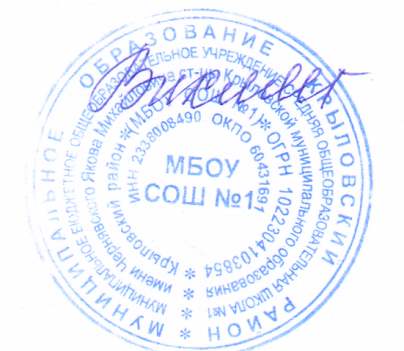 Директор МБОУ СОШ № 1М.В. Вихляй15 января 2020 годаПлан мероприятий по организации и проведению недели  оборонно-массовой и военно-патриотической работы в МБОУ СОШ №1 МО Крыловский районИсполнил ЗДВР Тимошенко Л.В.№ п/пНаименование мероприятияСроки проведенияМесто проведенияКатегория участниковПредполагаемыйохватОтветственный(должность, контактный телефон)1234567Организационные мероприятияОрганизационные мероприятияОрганизационные мероприятияОрганизационные мероприятияОрганизационные мероприятияОрганизационные мероприятияОрганизационные мероприятия1Создание оргкомитетов по подготовке и проведению месячника оборонно-массовой и военно-патриотической работыДо 18.01МБОУ СОШ №1Учителя 25Тимошенко Л.В. ЗДВР896185608052Общешкольная линейка посвященная открытию недели оборонно-массовой и военно-патриотической работы23. 01. 2020г.МБОУ СОШ №11-11530Тимошенко Л.В. ЗДВР896185608053Операция «Поиск» Организация и проведение вечера встречи выпускниковВ течении неделиУченики 9-11 ,  учителя 30Тимошенко Л.В. ЗДВР4Подготовка к вечеру встречи выпускников.В течении неделиМБОУ СОШ №1Учителя , ученики , выпускники 200Тимошенко Л.В. ЗДВР896185608055Акции «Посылка Солдату»В течении недели МБОУ СОШ №1Ученики 1-11526Тимошенко Л.В. ЗДВР896185608056Вахта памяти у мемориала «Вечный огонь». школьная мемориальная доска ПОСТ №1По графикуМемориал СОШ 1Ученики 10 класса10Педагог-организатор ОБЖ Дудко В.А. 891842145787Замена  мемориальной доски в МБОУ СОШ №1МБОУ СОШ №1Тимошенко Л.В. ЗДВР896185608058Заказ Парты Героя 3 «Б» классу имени  Героя Советского Союза Свердликова Григория ИвановичаТимошенко Л.В. ЗДВР89618560805Военно-спортивные мероприятияВоенно-спортивные мероприятияВоенно-спортивные мероприятияВоенно-спортивные мероприятияВоенно-спортивные мероприятияВоенно-спортивные мероприятияВоенно-спортивные мероприятия1Подготовка к Смотр конкурсу допризывной молодежи по физической культуреПо плану МБОУ СОШ №1Ученики 9-1136Педагог-организатор ОБЖ Дудко В.А. 891842145782Проведение соревнований по сборке-разборке автомата среди учащихся 8-11-х классов24.01.МБОУ СОШ №1Ученики 8-1130Педагог-организатор ОБЖ Дудко В.А. 891842145783«Веселые старты»20.01.23.01.24.01.МБОУ СОШ №1Ученики 1-4180Учитель физической культуры Гаценко А.А. Творческие и интеллектуальные мероприятияТворческие и интеллектуальные мероприятияТворческие и интеллектуальные мероприятияТворческие и интеллектуальные мероприятияТворческие и интеллектуальные мероприятияТворческие и интеллектуальные мероприятияТворческие и интеллектуальные мероприятия1Подготовка к районному фестивалю военно-патриотической песниянварьМБОУ СОШ №1Ученики 10-1130Тимошенко Л.В. ЗДВР896185608052Что? Где? Когда?16.01.МБОУ СОШ №1Ученики 8-1125Тимошенко Л.В. ЗДВР89618560805, Молодежный центр Лобова Е. 3Конкурс-выставка рисунков, поделок посвященных Дню Защитника ОтечестваВ течении неделиМБОУ СОШ №1Ученики 1-4100Тимошенко Л.В. ЗДВР89618560805Кл.руководителиИнформационно-просветительские мероприятияИнформационно-просветительские мероприятияИнформационно-просветительские мероприятияИнформационно-просветительские мероприятияИнформационно-просветительские мероприятияИнформационно-просветительские мероприятияИнформационно-просветительские мероприятия1Подготовка  информационных тематических стендов, украшение школы в военно-патриотическом стиле До 18.01. МБОУ СОШ №1Ученики 1116Классный руководитель Шанталий Е.А. 2Организация книжных выставок по военно-патриотической тематике с регулярной сменой экспозиций До 23.02.МБОУ СОШ №1Для детейБиблиотекарь Скабара А.Д.32-0-503Линейка  «Завершение выполнения боевой задачи в Афганистане «Уходили парни из Афгана…» с ветераном боевых действий в Афганистане Панченко Ю.В. 23.01.МБОУ СОШ №1Ученики 1-11530Тимошенко Л.В. ЗДВР89618560805Кл.руководители4Линейка  по теме: «Начало операции по восстановлению конституционного порядка в Чеченской Республике. 23.01.МБОУ СОШ №1Ученики 1-11530Тимошенко Л.В. ЗДВР89618560805Кл.руководители6Просмотр кинофильмов военного времени.Январь-февраль  2020г.МБОУ СОШ №1, кинотеатр «Октябрь»Ученики 5-11200 Тимошенко Л.В. ЗДВР89618560805Кл.руководители7Посещения школьной музейной комнатыПо графикуМБОУ СОШ №1Ученики 1, 4, 5 классов60Учитель истории Ермоленко А.А. 890345713058«Кубани славные сыны» часы историиВ течении месяцаМБОУ СОШ №1Ученики 1-11150Учителя истории на уроках истории9Информационные пятиминутки. Каждую среду МБОУ СОШ №11-11530Классные руководители10Уроки мужества по плану.Каждую пятницуМБОУ СОШ №11-11530Классные руководители